SUCCESSIONPIECES A FOURNIR Acte de décès Livret(s) de famille de la personne décédée (si plusieurs livrets, les fournir tous) (si copie, fournir l’intégralité des pages en ce compris les pages d’enfants restant vierges) Copie du contrat de mariage de la personne décédée ou de son changement de régime matrimonial éventuel ou de son contrat de PACS ou de son jugement de divorce  Copie de la donation entre époux Testament(s) Livrets de famille, adresse et profession des héritiers  RIB signé du conjoint survivant et de tous les héritiers Donations antérieures effectuées par la personne décédée (date, montant, bénéficiaire) (1) Biens recueillis par chacun des époux par succession ou donation ou possédés avant le mariageActifs bancaires RIB et coordonnées des banques du défunt (et ceux du conjoint survivant pour les époux communs en biens) (1) Numéros des comptes bancaires et adresse des banques françaises ou étrangères (1) Numéro du coffre-fort et adresse de la banque française ou étrangère (1) Contrats d’assurance-vie ou de capitalisation au nom de la personne décédée - document original (1) Attestation de valeur de cryptomonnaies acquises par la personne décédée (type « bitcoin ») et adresse de l’établissement détenteur français ou étranger (1) Assurance contre le vol ou l’incendie des bijoux, pierreries, objets d’art ou de collection (1)Revenus divers Copie des pensions ou retraites ou bulletin de salaire ou identité du comptable de la personne décédée Coordonnées de la ou des mutuelle(s) de la personne décédée Contrats de location (la personne décédée, en tant que bailleur, percevait un loyer) et dernière quittance de loyer (1) Aides perçues (sociales ou autres) pour défunt et tout héritier (1) Indemnisation allouée à la personne décédée dans le cadre d’une procédure judiciaire (fournir le jugement) 	Copie de reconnaissance de dette si la personne décédée avait consenti un prêt non intégralement remboursé au décès (1)Actifs immobiliers	Détail des immeubles et titres de propriété des maisons, appartements, locaux commerciaux, forêts et terrains possédés, même en indivision, en France ou à l’étranger (si copropriété, identité du syndic) (1)	Valeur actuelle des biens immobiliers (2 estimations par bien immobilier effectuées par des agences immobilières ou expertise faite par notaire)Véhicules Carte grise du ou des véhicules automobiles, motos, bateaux et estimation de la valeur actuelle (exemple : Cote Argus) (1)Sociétés Copie des statuts à jour des sociétés dans lesquels la personne décédée détient des parts ou actions et dernier bilan (1). Copie de pacte d’associé Attestation comptable de la position du compte courant d’associé Copie de l’engagement de conservation des parts ou actions de société (engagement DUTREIL).Fonds de commerce, artisanal, libéral ou agricole Acte d’acquisition du fonds de commerce, artisanal, agricole ou libéral, en France ou à l’étranger, copie du bail et des contrats d’exploitation, dernier bilanActifs autres  Expertise œuvres d’art ou autres pièces précieuses (lingots d’or…) (1)Passif Dernier avis d’impôt sur le revenu et éventuelle déclaration d’impôt sur la fortune immobilière (IFI) Derniers avis de taxes d’habitation et de taxes foncières Contrats d’aide à domicile Contrats de location (bail) et dernière quittance de loyer (le défunt était le locataire)  Sommes dues au jour du décès (prêts non soldés…) et contrat d’assurance emprunteur Facture des frais de dernière maladie de la personne décédée non pris en charge Pour les copropriétés : dernier relevé des charges du syndic.(1) s’il s’agit du décès d’une personne mariée sous le régime de la communauté, fournir également les mêmes éléments pouvant figurer au nom du conjoint survivant.Prévoir le virement d’une provision de 300,00 € à l’office notarial à l’effet de couvrir les frais des premières pièces demandées.Vos données personnelles font l’objet d’un traitement par l’Office POIX NOTAIRES, notaires à GALLARDON (28320) 1 rue de la Tuilerie, ci-après « Responsable de traitement », pour l’accomplissement des activités notariales, conformément à l’ordonnance n°45-2590 du 2 novembre 1945. La collecte de ces données est indispensable afin de mener à bien l’accomplissement de l’acte. Les données vous concernant sont conservées 30 ans à compter de la réalisation de l’ensemble des formalités.Conformément au Règlement (UE) 2016/679 du 27 avril 2016, vous pouvez accéder aux données vous concernant directement auprès du Responsable de traitement ou de son délégué à la protection des données à l’adresse suivante : cil@notaires.fr Le cas échéant, vous pouvez également demander la rectification ou l’effacement des données vous concernant, obtenir la limitation du traitement de ces données ou vous y opposer pour motif légitime, hormis les cas où la réglementation ne permet pas l’exercice de ces droits.A NOTER :En cas de litige non résolu avec un notaire, vous avez la possibilité de saisir le Médiateur du notariat à l’adresse suivante : mediateur-notariat.notaires.fr afin de tenter, avec son aide, de trouver une résolution amiable du conflit. Art. L.616-1 et R.616-1 du code de la consommation.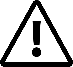 Tant que les biens immobiliers appartenant à la personne décédée sont conservés, n’oubliez pas de continuer l’ASSURANCE HABITATION